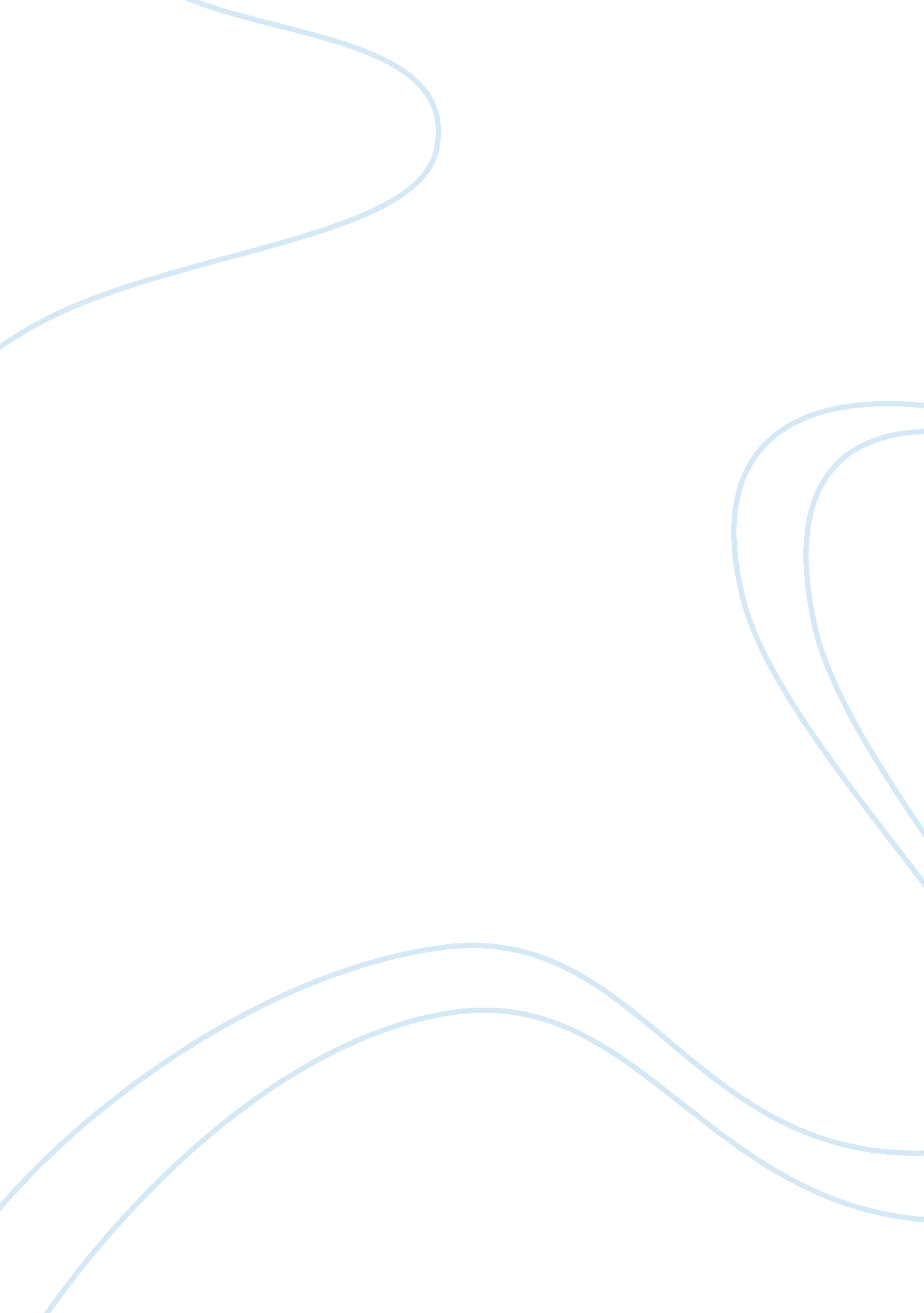 From teacher to facilitator education essayProfession, Teacher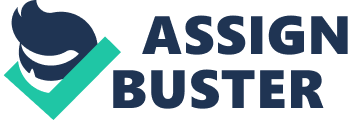 As clip base on balls by many definitions have changed. In the educational scene a major function alteration has occurred. A instructor has been changed to facilitator. As our immature coevals is really smart there is no demand to learn them. Our major function is to 'facilitate ' them to sail swimmingly around the universe, to acquire along with the people and understand the constructs. As the instructor preparation establishments are dawdling in transfiguring the instructor into facilitator the duties are with the schools to develop their instructors and to alter the instructors as to effectual instructors or facilitators. 'The instructor is non anteacheror undertaking - Masterss ; he/she is a assistant and a usher. His/ her concern is to propose and non to enforce. He does non really develop the students head, he merely shows him how to hone his instruments of cognition and aid and encourages him in the procedure ' . Sri Aurobindo. EXPECTED QUALITIES OF A TEACHER: A instructor should play a dynamic function in cultivating a sense of International apprehension. It is extremely possible in schools as it is said that the immature bamboo can easy be dead set. For which a instructor must hold the undermentioned professional ethical values to go an effectual instructor. Preparation and professional growing ; A instructor must keep an unfastened head towards educational theories and methods of learning etc. He / she must seek to polish and better his/her method of instruction, rating and interaction etc. This can be attained by take parting sporadically in In service programmes. Relationship with students ; An ethical instructor must hold a just relationship with the pupils. He/she should cover the students in a spirit of kindness and democracy. Any spiritual, political or other private beliefs should non be imposed on students. The instructors should protect the rights of students. Relationship with parents and community ; Teachers should keep a affable relationship with the parents and community. Apart from go toing school responsibilities a instructor can take portion in any activity which is for the betterment of the community. They should non go to any of the activities which would harm their instruction efficiency. Relationship between instructors and school functionaries ; It should be really co secret agent, non to take any unjust or undue advantages of one 's public place. They should non go through any unfavorable remarks on any of their co-workers particularly in their absence. CODE OF CONDUCT: Every profession has its ain codification of behavior to be followed by the practicians. They are monitored by several professional organisations to safeguard the self-respectof the profession, like Bar council for Lawyers and Medical council for physicians. But there is no such professional organic structure to supervise the codification of behavior of instructors. Equally good as now a yearss there are some issues exposed by the Medias in such a manner that the full field of this profession becomes anti societal. This creates an unbarred feeling among the instructors which affects their efficiency a batch. So, this is theresponsibilityof the school directions to take attention of this and to supply comfort and religious support to the instructors to obtain maximal teaching efficiency. ROLE Model: 'Be the alteration what you want ' as the words of Mahatma the instructor 1 who wants to construct the values in the immature heads of his/her pupils must possess their ain personal values like ; Simplicity, Punctuality, Acting without prejudice, Being responsibility witting, Maintaining linguisticcommunicationand frock codification, Helping the hapless and destitute etc. Harmonizing to Hawkins, 'the psyche is non contained within the organic structure but outside, in the theater of committednesss. It is the relationships that one forms with those around them, determine thepersonalityand character of an person ' . So, the instructor instruction institutes must take up the duty to instill the above values added to their course of study. When a facilitator is sort, emphathetic and gives importance to human values. He himself becomes a function theoretical account. There is no demand to 'preach ' or 'teach ' . He becomes the 'pied piper ' who lures off pupils with his enchanted cognition. Class ROOM MANAGEMENT: 'Educationis non make fulling a pail but illuming a fire ' W. B. Yeats. Research has shown us that instructors ' actions in their category suites have twice the impact on their pupils ' accomplishments as doschool policiessing course of study, appraisal, staff congenialness and community engagement. The instructors should be able to sympathize with pupils, understand their universe and listen to them. They should be certain, decided and clear in the manner they communicate with pupils. Principles OF Teaching: Harmonizing to Sri Aurobindo the rules of learning are, 'The first rule of true instruction is that nil can be taught. The 2nd rule is that the head has to be consulted in its growing. The 3rd rule is to work from the close to the far ; from that which is, to that which shall be ' . Any instructor who follows these rules can be an effectual instructor. BEST PRACTICES FOR TEACHING, LEARNING IMPROVEMENT: Each kid is alone. Educating the whole kid is the demand of the hr. Effective instructor will do a life altering difference for pupils, conform to effectual pattern and indispensable criterions. In USA, it was ab initio focused on the employment of 'highly qualified ' instructors, and newer thought has upgraded to 'highly effectual ' instructors as no kid should be left behind. The National Development Council of India in 2001 added this as one of the criterions for the professional development which will better the acquisition of pupils that every Teacher Training Institution should Concentrate on quality learning including content cognition and teaching method for staff development. A instructor may possess all the appropriate content and pedagogical background and be to the full licensed or certified to learn, but in world, may non be one whose makings make a difference in the schoolroom. In other words, being extremely qualified does non needfully intend that a instructor is extremely effectual in easing pupil larning. An effectual instructor is the 1 who is able to do kids understand the construct, larn it and put to death it. An effectual facilitator does non perplex on the pupils encephalon with excessively much information like an adept cook adds merely the indispensable sum of salt ( information ) to do the soup ( surveies ) tasty. In fact, recent research asserts that the instructor is the most of import factor impacting acquisition. The instructor is more of import than household background orenvironment, and, schoolroom resources or engineering. Teachers AS Facilitator: The Research Report at 7 major US Universities presented by Seymons and Hewitt ( 1977 ) describes the undermentioned as necessities for learning effectivity. All the schools can follow them for the school betterment and therefore the national development. A method of measuring effectual instruction by supervising the pupils whether they are actively engaged, concentrating and interacting, express joying, finishing undertakings and expecting what comes following. The instructor should be knowing, enthusiastic, accessible and lovingness. The instructor should give constructive feedback and supports less able pupils, utilizing a broad assortment of learning methods. The instructor should be responsible hazard taker and willing to introduce. The instructor should appreciate the creativeness of the pupils and promote their thought 'outside the box ' . The instructor should promote the oppugning attitude of the pupils. The focal point in the schoolroom is on how to larn instead than what to larn. The accomplishments of critical thought should be consciously thought instead than inquiring the pupils to compare and contrast. Finally, the instructor should assist the pupils to pattern the accomplishments. Sri Seshaas Teachers as Facilitators: We about follow all the stairss. In our school we provide a fear free schooling and the exact CCE ( uninterrupted and comprehensive rating ) is carried out. There is no fixed day of the month of test and tenseness to the pupils and so they enjoy their stay and acquisition in the school. The most indispensable standards for the assignment of instructors of our school is their attitude towards the kids and their profession and non their figure of grades they have. We have 10 % reserve in admittance for the particular kids. We do n't name them as less able but particular. A squad of our instructors under the leading of our adviser psychologist works difficult as responsible hazard takers. We name it 'Punyabhadra ' . The pupils are encouraged in making their ain thoughts instead than feeding them with ours. Whenever they take portion in the outside competitions like scientific discipline exhibition etc. We do n't trouble oneself about the consequence but the pupils ' ain thoughts and active engagement are given importance. This freedom made them even at NASA Space School Learning Centre to win with their illumination theoretical accounts of Rocket and Rover. We adopt idiscoveri methodological analysis in which learning - acquisition is child centered. Our instructors ' occupation is to reply the pupils ' inquiries and non merely to complete the figure of subjects. Every twenty-four hours forenoon assembly is taken charge by the pupils. Almost every pupil is given a opportunity to take portion in it. It gives them a pride, encourages them to take duties. As they give the idea for the twenty-four hours etc. and address the assembly they get rid of their phase fright. It is practical that the of import incident of the twenty-four hours is let out for unfastened treatment and helps the kids to develop their critical thought. School is a fantastic platform to convey out the pupils knowledge, accomplishment and desire. In order to do our school kids rational and to carry through their aim we have 9 nines like literary nine, cooking nine etc. operation in our school. These nines facilitate each kid to happen, to pattern and to execute their accomplishments. It helps them in bettering their ego assurance. We have a programme called 'Fancy Fete ' on every Republic twenty-four hours ( 26th Jan. ) . It 's a show semen gross revenues of trade plants made by our kids particularly with waste stuffs, for a baronial cause. Every twelvemonth they donate the full returns of this programme to a charitable place. Decision: An effectual instructor can hold a profound influence on larning so as to increase the pupil acquisition additions. School is an sphere where a pupil learns everything. This is a topographic point where a pupil learns everything. This is a topographic point where a kid is made to set his whole potency to raise his/her concealed thoughts. All our patterns are aimed at making good human existences and non any peculiar professionals. It might be a little measure for us but it 'll be a elephantine spring for the advanced instruction - learning field. If ourmotivationis good it 's certain that we can make admirations. Recognition I, V. Minnalkodi, Principal of Sri Seshaas International Public School, Salem, Tamil Nadu, thank whole heartedly, the God Almighty for His approvals and for being ever with me. I unfeignedly thank my direction for their support and counsel particularly for my letter writer, Mrs. B. Amarjothi for her friendly attack. I wish to thank my co-workers and pupils who are the existent platform of my acquisition. I besides wish to thank my household members who are my moral protagonists. 